EinzelsportTeamsport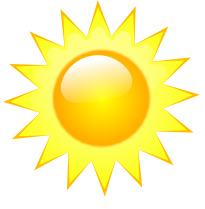 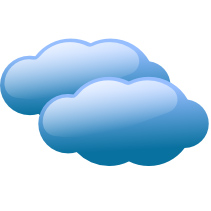 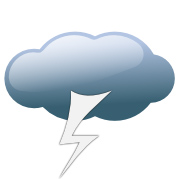 